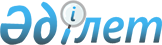 О признании утратившим силу постановления Правительства Республики Казахстан от 29 марта 2001 года N 406Постановление Правительства Республики Казахстан от 14 августа 2006 года N 761

      Правительство Республики Казахстан  ПОСТАНОВЛЯЕТ: 

      1. Признать утратившим силу  постановление  Правительства Республики Казахстан от 29 марта 2001 года N 406 "О создании Комиссии при Правительстве Республики Казахстан по вопросам борьбы с саранчовыми вредителями в 2001 году". 

      2. Настоящее постановление вводится в действие со дня подписания.        Премьер-Министр 

      Республики Казахстан 
					© 2012. РГП на ПХВ «Институт законодательства и правовой информации Республики Казахстан» Министерства юстиции Республики Казахстан
				